  Balatonszőlős Község       Önkormányzata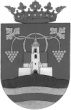        Polgármester     8233 Balatonszőlős, Fő u. 9.					Szám: 101/……/2018Előterjesztő: Mórocz László polgármesterElőkészítő: Szűcsné Kundrák Zsuzsanna pénzügyi ügyintézőELŐTERJESZTÉSA Képviselő-testület 2018. május 17-i ülésére	4. napirendi pontTárgy: Az „Önkormányzati feladatellátást szolgáló fejlesztések 2018” elnevezésű pályázat módosításaA helyi önkormányzatokért felelős miniszter az államháztartásért felelős miniszterrel közösen pályázatot hirdetett önkormányzati feladatellátást szolgáló fejlesztések támogatására.Balatonszőlős Község Önkormányzata a pályázati alcélok közül a „belterületi utak, járdák, hidak felújítása” keretében a Mosó köz, Fűzfa u. 1., 2. köz, Pille u. köz, Templom u., Malomrét u., Templom u., Árok u. felújítására adta be pályázatát. A pályázat módosítása szükséges a megvalósítandó célok változása miatt. A beruházás becsült költsége bruttó 10.537.476 Ft. A támogatás mértéke 85 %, önerő, bruttó: 1.580.622 Ft.Az önerő fedezete a 2018. évi költségvetés tartalékkerete.Kérem a tisztelt Képviselő-testületet az előterjesztés megvitatásra és a határozati javaslat elfogadására.Balatonszőlős, 2018. május 11.				Mórocz László 								polgármesterHatározati javaslat.../2018. (…) határozat1.)     Balatonszőlős Község Önkormányzatának Képviselő-testülete a 2018. április 17-én hozott 35/2018. (IV. 17.) számú határozatát az alábbiak szerint módosítja.A meghirdetett  pályázati célok közül a :C.)  Belterületi utak, járdák, hidak felújítása tárgyú alcélok keretében a Balatonszőlős 18/13, 17/5, 17/20, 18/12, 163/1, 131/2, 130 hrsz-ú utak felújítását kívánja megvalósítani. 2.)    A beruházás tervezett bruttó költségét az előzetesen megkért árajánlat szerinti műszaki tartalom figyelembe vétele mellett bruttó: 10.537.476 Ft összegben állapítja meg, míg a támogatás mértékét bruttó: 8.956.854 Ft összegben. 3.)  Figyelembe véve a támogatás mértékét az önrészt bruttó 1.580.622 Ft összegben állapítja meg, melynek fedezetét átcsoportosítással a 2018. évi tartalékkeret terhére a felújítások soron biztosítja.4.)   Felhatalmazza a polgármestert a pályázat benyújtására és az azzal kapcsolatos nyilatkozatok megtételére.Határidő: azonnalFelelős: polgármester